TOTAL PASIVOS                                                                                                                                                                    3,338,570.07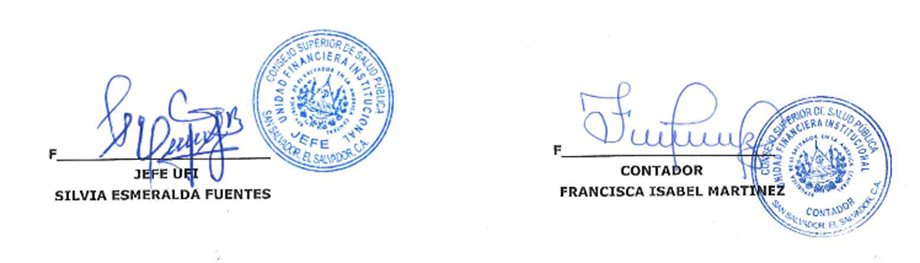 ACTIVOS CORRIENTESFONDOS642,455.27Disponibilidades590,799.64Bancos Comerciales M/D584,586.33Banco Comerciales M584,586.33Fondos  Depósitos en Tesoro  Público6,213.31Fondos  en Depósitos en Tesoro  Público6,213.31Anticipos de Fondos7,000.00Anticipos a Empleados7,000.00Anticipos a Empleados7,000.00Deudores Monetarios44,655.63D.M. x Transferencias Corrientes Recibidas44,655.63Ministerio de Salud Pública y Asistencia Social44,655.63INVERSIONES FINANCIERAS822,950.67Inversiones Temporales806,500.00Depósitos a Plazo en el Sector  Financiero en el Interior806,500.00Depósitos a Plazo806,500.00Bienes y Servicios Pagados por Anticipado16,450.67Seguros Pagados por Anticipado16,450.67Primas y Gastos  de Seguros de Personas3,905.46Primas y Gastos  de Seguros de Bienes12,545.21INVERSIONES EN EXISTENCIAS74,687.38Existencias Institucionales74,687.38Productos Alimenticios Agropecuarios y Forestales2,273.36Productos Alimenticios para  Personas2,265.86Productos Agropecuarios y Forestales7.50Productos Textiles y Vestuarios0.69Productos Textiles y Vestuarios0.69Materiales de   Oficina, Productos de Papel e Impresos12,830.78Productos de Papel y Cartón9,700.77Materiales de Oficina3,130.01Productos Químicos, Combustibles y Lubricantes33,248.42Productos Químicos3,798.42Combustibles y Lubricantes29,450.00Minerales y Productos Derivados382.37Minerales Metálicos y Productos Derivados382.37Materiales de Uso o Consumo25,453.46Materiales e Instrumental de Laboratorios y Uso Médico855.30Materiales Informáticos24,598.16Bienes de Uso y Consumo  Diversos498.30Herramientas, Repuestos y Accesorios41.75Bienes de Uso y Consumo  Diversos456.55ACTIVOS NO CORRIENTESFONDOSINVERSIONES FINANCIERAS36,788.47Inversiones Intangibles36,788.47Derechos de Propiedad Intangible49,502.07Derechos de Propiedad Intelectual49,502.07Amortizaciones Acumuladas-12,713.60Amortizaciones Acumuladas-12,713.60INVERSIONES EN BIENES DE USO1,761,688.28Bienes Depreciables1,167,844.05Bienes Inmuebles1,424,164.67Edificios e Instalaciones1,424,164.67Maquinaria y Equipo de Producción38,344.32Maquinarias y Equipos de Producción38,344.32Equipos Médicos y de Laboratorios9,863.00Equipos Médicos y de Laboratorios9,863.00Equipo de Transporte, Tracción y Elevación297,876.90Vehículos de Transporte297,876.90Maquinaria, Equipo y Mobiliario Diverso549,987.49Mobiliarios16,331.41Maquinarias y Equipos144,334.54Maquinaria y Equipo de Producción para  Apoyo Institucio718.91Equipos Informáticos374,651.32Herramientas y Repuestos Principales847.50Bienes Muebles Diversos13,103.81Depreciación Acumulada-1,152,392.33Bienes Inmuebles-688,926.35Maquinaria y Equipo de Producción-13,281.65EQUIPOS MEDICOS  Y DE  LABORATORIO-111.87EQUIPO DE TRANSPORTE, TRACCION  Y ELEVACION-139,294.37MAQUINARIA,EQUIPO Y MOBILIARIO  DIVERSO-310,778.09Bienes no Depreciables593,844.23Bienes Inmuebles592,552.80Terrenos592,552.80Obras  de Arte, Libros y Colecciones1,291.43Obras  de Arte y CulturalesINVERSIONES EN PROYECTOS  Y PROGRAMAS TOTAL ACTIVOS1,291.433,338,570.07PASIVOS                                                                                                                                              Parcial                                    TotalPASIVOS                                                                                                                                              Parcial                                    TotalPASIVOS                                                                                                                                              Parcial                                    TotalPASIVOS                                                                                                                                              Parcial                                    TotalPASIVOS                                                                                                                                              Parcial                                    TotalPASIVOS                                                                                                                                              Parcial                                    TotalPASIVOS                                                                                                                                              Parcial                                    TotalPASIVOS CORRIENTESDEUDA CORRIENTEPASIVOS CORRIENTESDEUDA CORRIENTEPASIVOS CORRIENTESDEUDA CORRIENTE155,659.11Depósitos de TercerosDepósitos de TercerosDepósitos de Terceros78,932.69Depósitos AjenosDepósitos AjenosDepósitos Ajenos75,715.38EMBARGOS JUDICIALESEMBARGOS JUDICIALESEMBARGOS JUDICIALES144.72AnualidadesAnualidadesAnualidades1,017.04Fondos  en Administración/Comité Nacional de Ética Para la IFondos  en Administración/Comité Nacional de Ética Para la IFondos  en Administración/Comité Nacional de Ética Para la I68,340.31Embargos JudicialesEmbargos JudicialesEmbargos Judiciales6,213.31Depósitos Retenciones FiscalesDepósitos Retenciones FiscalesDepósitos Retenciones Fiscales2,773.21Tesoro  Público (DGT)Tesoro  Público (DGT)Tesoro  Público (DGT)2,773.21Anticipo de Impuesto Retenido IVAAnticipo de Impuesto Retenido IVAAnticipo de Impuesto Retenido IVA444.10Tesoro  Publico (DGT)Tesoro  Publico (DGT)Tesoro  Publico (DGT)444.10Acreedores MonetariosAcreedores MonetariosAcreedores Monetarios76,726.42A. M. x RemuneracionesA. M. x RemuneracionesA. M. x Remuneraciones30,729.96RemuneracionesRemuneracionesRemuneraciones17,817.70Instituto Salvadoreños de Pensiones (ISP)268.76Instituto de Previsión Social de la Fuerza  Armada (IPSFA)361.26Instituto Salvadoreño del Seguro  Social (ISSS)12,282.24A.M. x Adquisiciones de Bienes y Servicios45,996.46Adquisiciones de Bienes y Servicios45,996.46FINANCIAMIENTO DE TERCEROSPASIVOS NO CORRIENTESFINANCIAMIENTO DE TERCEROSPATRIMONIO ESTATAL3,182,910.96Patrimonio2,611,118.42Patrimonio Instituciones Descentralizadas2,296,240.40Donaciones y Legados Bienes Corporales17,479.80Resultado Ejercicios Anteriores297,398.22Resultado del Ejercicio571,792.54